Sprawa: Kc-zp.272-208/19  		      Kraków,  2019-05-15OGŁOSZENIE O UNIEWAŻNIENIUPOSTĘPOWANIAAkademia Górniczo – Hutnicza im. Stanisława Staszica w Krakowie, Dział Zamówień Publicznych, informuje, że w wyniku postępowania prowadzonego w trybie wskazanym w art. 138g PZP, ogłoszonego w Dzienniku Urzędowym Unii Europejskiej dnia 29/04/2019  z numerem: 2019/S 084-202236, na:Usługa przeprowadzenia zajęć z przedmiotów rozwijających kompetencje miękkie  "Metodologia badań naukowych" i "Przygotowywanie publikacji naukowych i wystąpień konferencyjnych" w dniach 28-30.06.2019 r. Zajęcia realizowane w  ramach projektu Interdyscyplinarne Środowiskowe Studia Doktoranckie "Fizyczne, Chemiczne i Biofizyczne Podstawy Nowoczesnych Technologii i Inżynierii Materiałowej", realizowanego w ramach Programu Operacyjnego Wiedza, Edukacja, Rozwój POWR.03.02.00-00-I004/16 - Kc-zp.272-208/19:Złożono następujące oferty:Zespół Ekspertów Manager Pelczar Sp. J.Wielopole 18B 31-072 Krakówzadanie nr 1  -   Cena brutto za całość zamówienia 25.800,00 zł.Zespół Ekspertów Manager Pelczar Sp. J.Wielopole 18B 31-072 Krakówzadanie nr 2  -   Cena brutto za całość zamówienia 29.175,00 zł.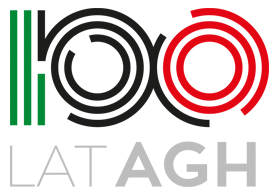 Zamawiający nie wykluczył żadnego z Wykonawców. W toku postępowania nie zostały odrzucone żadne oferty. Postępowanie zostało unieważnione - cena najkorzystniejszej oferty przewyższa kwotę, którą zamawiający może przeznaczyć na sfinansowanie zamówienia. 